Clayson rep Willington Map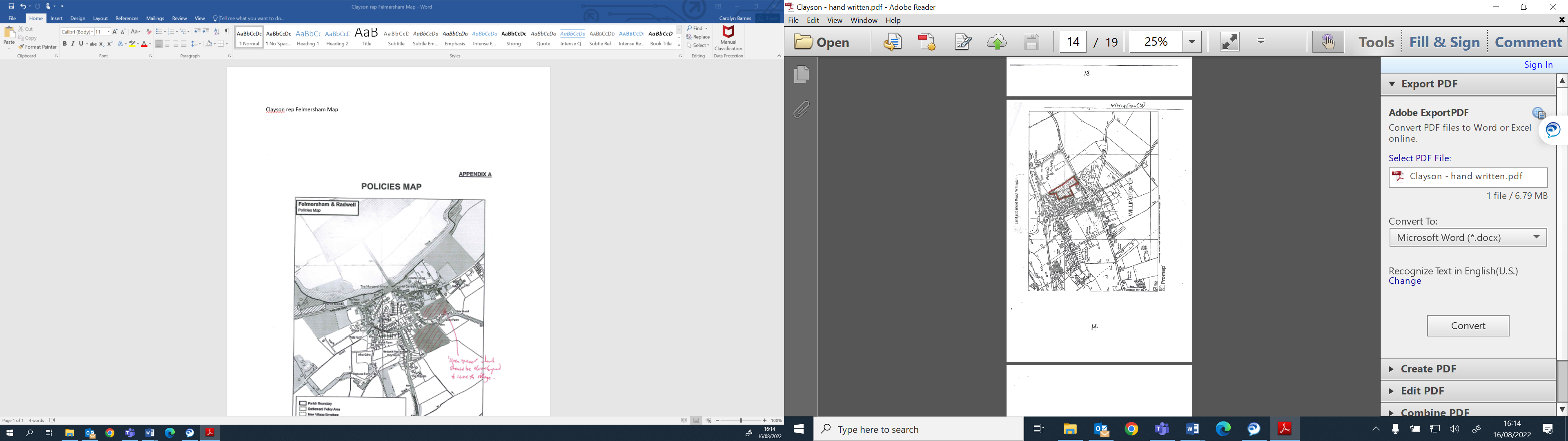 